Grad 2024 Dinner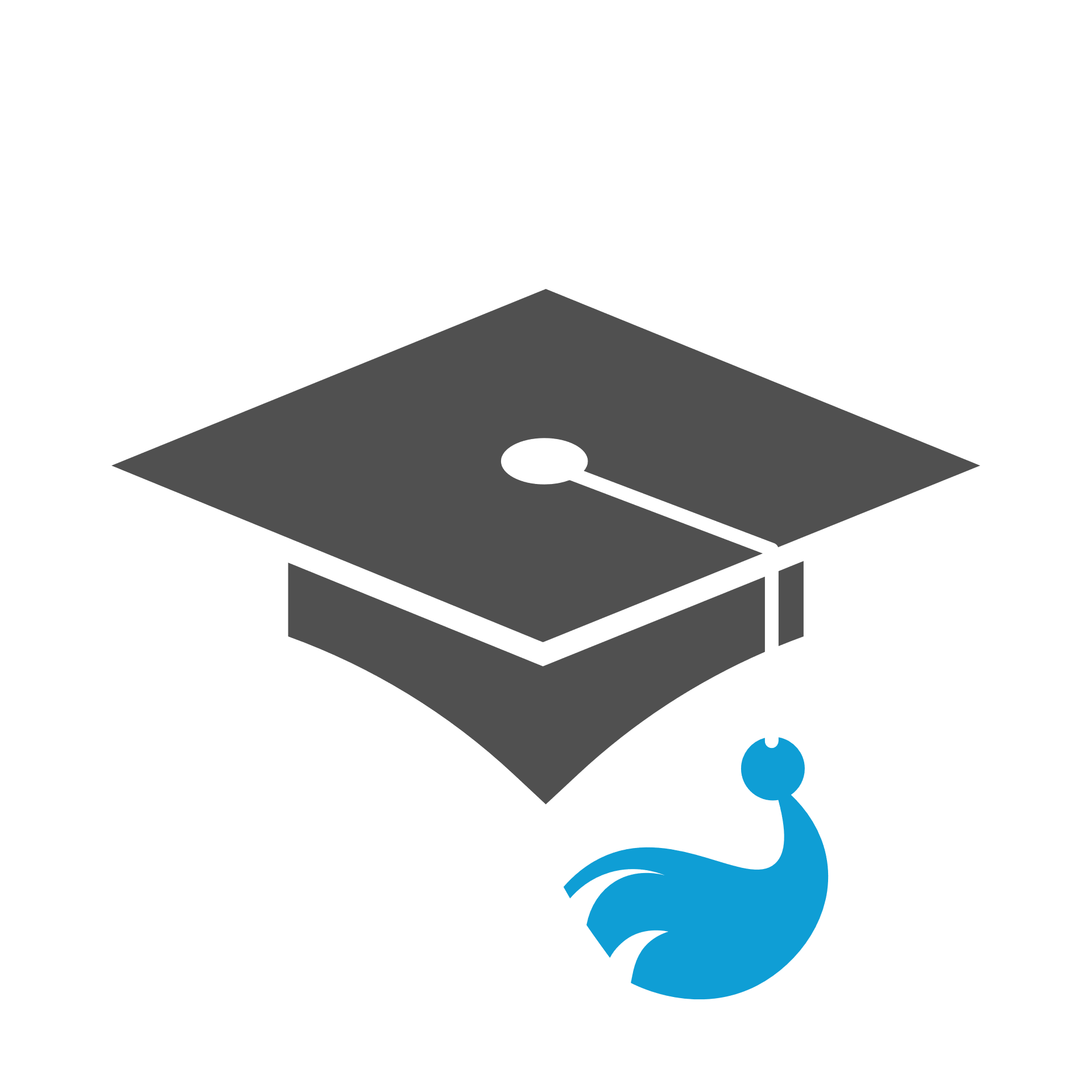 We would like to invite you to celebrate the Grad Class of 2024 at their Graduation Dinner!When: Thursday, June 20th at 5:30pmWhere: Rock Ridge Canyon Pinnacle Dining Room (2000 Willies Ranch Rd, Princeton)Cost: $50/plate (7-12 years- $40; 3-6 years- $25) Grads will have their dinner paid for through fundraising dollars. Dinner Ticket Deadline: Friday, May 31st at 3:00 pm. Payment by cash or cheque (payable to PSS Grad Committee) to Leanne Atkinson or Renee Hartwell Number of Guests per Grad: Grads are welcome to invite as many guests as they would like, there is no cap. It is important to keep in mind that the tables seat 8 people max and there are no exceptions. Tables cannot be put together. These are the rules of the venue. Formal Grad Group Photo: A photographer will be taking the grad group photo following the dinner. There will be opportunities for friend/date photos as well. We ask that you give the photographer time and space to capture these shots. Volunteers: Parent volunteers. We need a few parents that are willing to help with the dinner set up for Wednesday the 19th around 5:00. Please let Renee or Leanne know if you are available.Student volunteers. Rock Ridge has asked that student volunteers help with the dinner and cleanup. We will need as many students as possible. Please let Renee or Leanne know.Leanne: latkinson@365.sd58.bc.caRenee: rhartwell@365.sd58.bc.ca PSS Office Phone: 250-295-3218